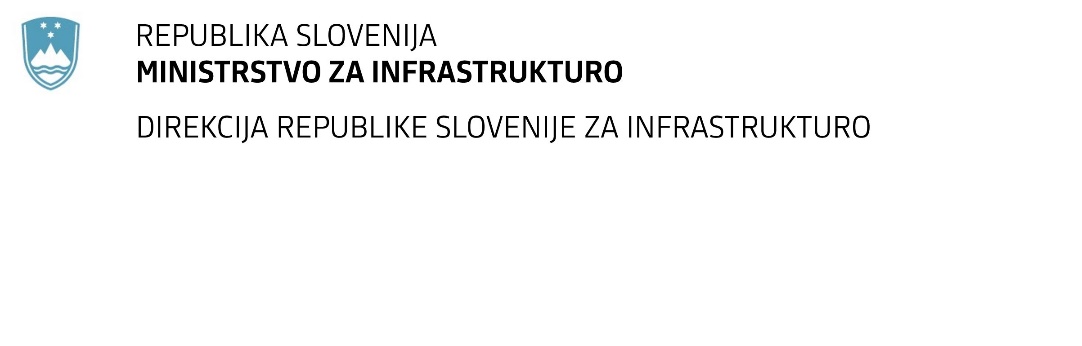 SPREMEMBA ROKA ZA ODDAJO IN ODPIRANJE PONUDB za javno naročilo Obvestilo o spremembi razpisne dokumentacije je objavljeno na "Portalu javnih naročil" in na naročnikovi spletni strani. Obrazložitev sprememb:Spremembe so sestavni del razpisne dokumentacije in jih je potrebno upoštevati pri pripravi ponudbe.Številka:43001-343/2021-01oznaka naročila:A-172/21 G   Datum:06.10.2021MFERAC:2431-21-001304/0Rekonstrukcija  regionalne ceste R2-436 odsek 1328 Počehova – Zg. Kungota, od km 0+050 do km 5+742Rok za oddajo ponudb: 28.10.2021 ob 10:00Rok za odpiranje ponudb: 28.10.2021 ob 10:01Rok za sprejemanje ponudnikovih vprašanj: 19.10.2021 do 12:00Garancija za resnost ponudbe velja na prvotno predviden rok za odpiranje ponudb.